Publicado en Sevilla el 03/01/2018 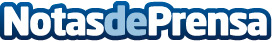 ¿Diésel o gasolina? Los coches diésel pierden menos valorValorarmicoche realiza un completo estudio que analiza la depreciación de los 3 vehículos más vendidos en España  y determina su depreciación. Valorarmicoche.com es una herramienta online y gratuita de tasación de coches que no se basa en simples fórmulas de depreciación, sino en un sofisticado algoritmo que monitoriza más de 180.000 anuncios en tiempo real.
Datos de contacto:ValorarmicocheNota de prensa publicada en: https://www.notasdeprensa.es/diesel-o-gasolina-los-coches-diesel-pierden_1 Categorias: Nacional Telecomunicaciones Automovilismo Industria Automotriz http://www.notasdeprensa.es